Establishing a Bluetooth Connection Between Two EV3 RobotsPurpose: The first step in utilizing robot-to-robot communication with EV3 robots using Bluetooth is to connect the robots together.Most of the instructions here use screenshots from EV3 tutorials. You can’t find the tutorial in the lobby of the Education version of EV3, you have to click a link from within the Messaging tutorial in Robot Educator.For best results I usually turn off the iPad/iPhone Bluetooth feature on both robots. I have found that one thing that affects initial connections is battery power. This is totally anecdotal from my classroom, but just to be safe, I would make sure you are working on a full charge.Step 1 – Navigate to correct screen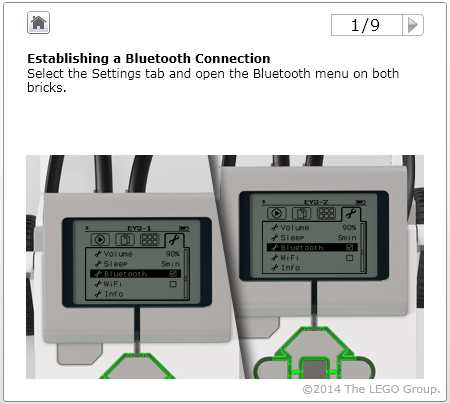 Step 2 – Make sure the correct Bluetooth settings are chosen on both robots.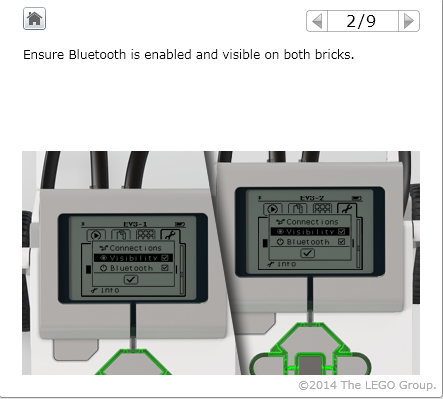 Step 3 – On one robot (I usually choose the one that will be sending messages first) choose Search from the Bluetooth menu.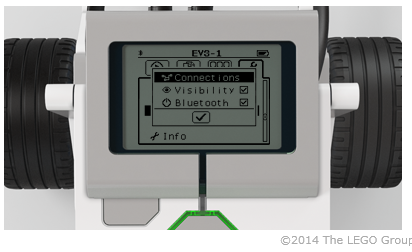 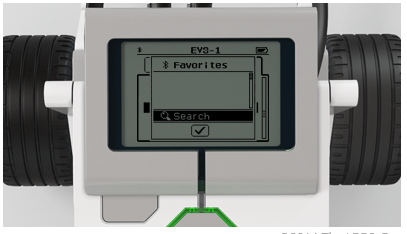 Step 4 – Connect the robots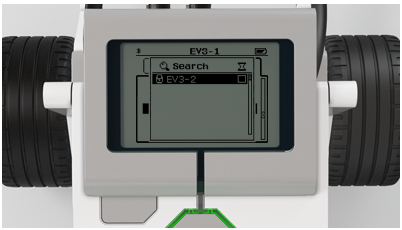 Step 5 – Accept the connection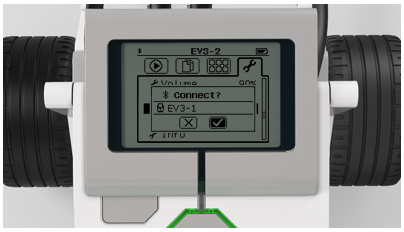 Step 5 – Verify the passkey and you’re done!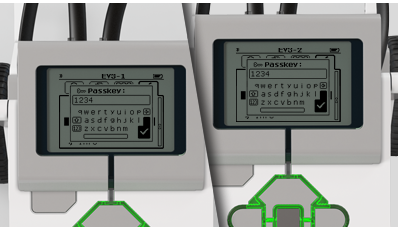 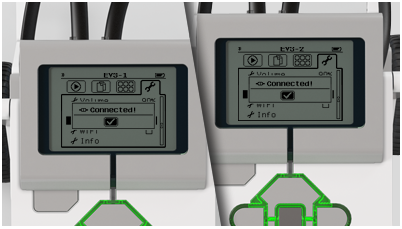 